П О С Т А Н О В Л Е Н И ЕГУБЕРНАТОРА КАМЧАТСКОГО КРАЯ                          г. Петропавловск-КамчатскийВ соответствии с Федеральным законом от  № 3-ФЗ «О радиационной безопасности населения», постановлением Правительства Российской Федерации от  № 93 «О порядке разработки радиационно-гигиенических паспортов организаций и территорий», Методическими указаниями «Порядок ведения радиационно-гигиенических паспортов организаций и территорий», утвержденными приказом Минздрава России, Федерального надзора России по ядерной и радиационной безопасности, Государственного комитета Российской Федерации по охране окружающей среды от  № 239/66/288, в связи с образованием исполнительного органа государственной власти Камчатского края – Агентства по обращению с отходами Камчатского края, осуществляющего функции по реализации региональной политики, по нормативному правовому регулированию, по контролю (надзору), по представлению государственных услуг, иных правоприменительных функций в области обращения  с отходами производства и потребления, радиационной безопасности в Камчатском краеПОСТАНОВЛЯЮ:1. Определить Агентство по обращению с отходами Камчатского края уполномоченным исполнительным органом государственной власти Камчатского края по ведению радиационно-гигиенического паспорта территории Камчатского края.2. Рекомендовать:1) руководителям территориальных органов федеральных органов исполнительной власти по Камчатскому краю, осуществляющих контроль за радиационной обстановкой на территории Камчатского края, а также руководителям организаций, имеющих аккредитованные лаборатории радиационного контроля, представлять в Агентство по обращению с отходами Камчатского края результаты измерений (исследований) и другую информацию о состоянии радиационной безопасности населения территории Камчатского края;2) руководителям организаций независимо от их организационно-правовых форм и форм собственности, расположенных на территории Камчатского края и осуществляющих деятельность с использованием источников ионизирующего излучения, обеспечить ведение радиационно-гигиенического паспорта организации в соответствии с Методическими указаниями «Порядок ведения радиационно-гигиенических паспортов организаций и территорий», утвержденными приказом Минздрава России, Федерального надзора России по ядерной и радиационной безопасности, Государственного комитета Российской Федерации по охране окружающей среды от 21.06.1999 № 239/66/288;3) Управлению Федеральной службы по надзору в сфере защиты прав потребителей и благополучия человека по Камчатскому краю оказывать консультативно-методическую помощь Агентству по обращению с отходами Камчатского края по оформлению радиационно-гигиенического паспорта территории Камчатского края с предоставлением необходимой информации для его ведения.2. Признать утратившими силу: 1) постановление Губернатора Камчатского края от 04.02.2011 № 26 «О ведении радиационно-гигиенического паспорта территории Камчатского края»; 2) постановление Губернатора Камчатского края от 24.07.2012 № 144 «О внесении изменений в постановление Губернатора Камчатского края от 04.02.2011 № 26 «О ведении радиационно-гигиенического паспорта территории Камчатского края».3. Настоящее постановление вступает в силу через 10 дней после его официального опубликования.Губернатор Камчатского края                                                           В.И. ИлюхинСОГЛАСОВАНО:Заместитель Председателя Правительства Камчатского края – Министр рыбного хозяйства Камчатского края                            В.М. ГалицынРуководитель Агентства по обращению с отходами Камчатского края				                              А.И. КудринИ.о. Министра природных ресурсов и экологии Камчатского края                                                           А.А. КумарьковНачальник Главного правового управленияГубернатора и Правительства Камчатского края		             С.Н. ГудинИсп. Министерство природных ресурсови экологии Камчатского края201-158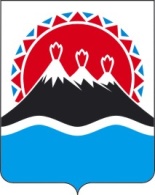 №О ведении радиационно-гигиенического паспорта территории Камчатского края